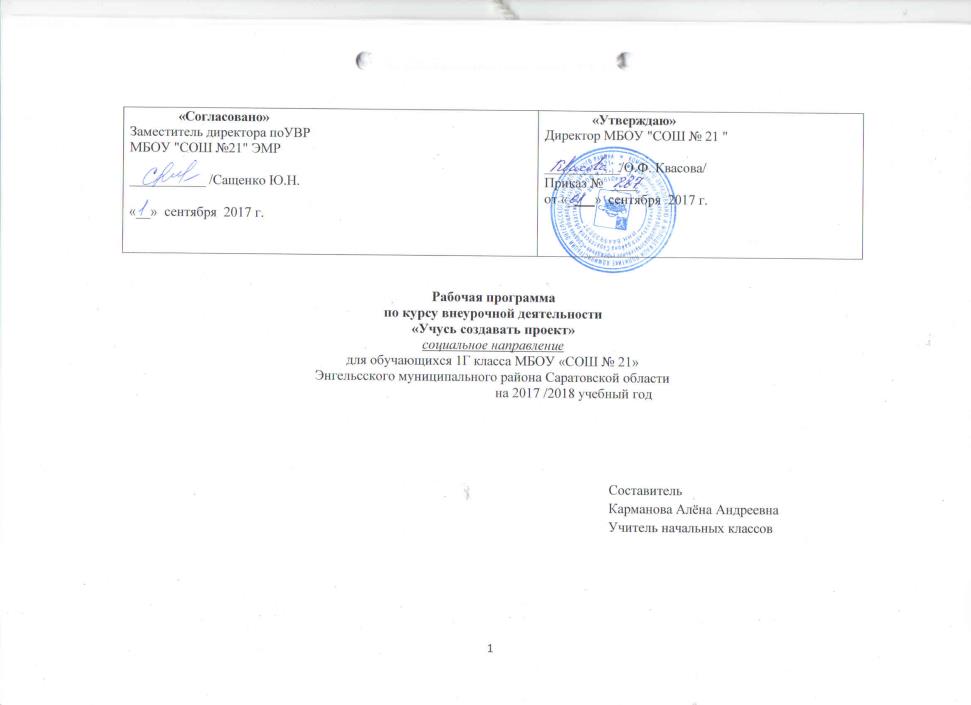 Пояснительная запискаПрограмма составлена в соответствии с требованиями Федерального государственного образовательного стандарта начального общего образования попроектно- исследовательской деятельности, а также основе авторского курса Р.И. Сизовой и Р.Ф. Селимовой «Юным умникам и умницам. Учусь создавать проект».Нормативно-правовой и документальной базой программы  внеурочной деятельности обучающихся на ступени начального общего образования являются:Закон «Об образовании» (ст. 9, 13, 14, 15, 32);СанПиН, 2.4.2..2821-10  «Санитарно-эпидемиологические требования к условиям и организация обучения  в образовательных учреждениях» (Постановление Главного государственного санитарного врача Российской Федерации от 29.12.2010 г. № 02-600 (Зарегистрирован Минюстом России 03.03.2011 г. № 19993).Федеральный компонент  государственного образовательного стандарта начального общего, основного общего и среднего (полного) общего образования ( Приказ Министерства образования и науки Российской Федерации от 5 марта 2004 г № 1089 с изменениями, внесенными приказами Министерства образования и науки Российской Федерации от 3 июня 2008 г № 164, от 31 августа 2009 г № 320, от 19 октября 2009 г № 427, от 10 ноября 2011 г № 2643 и от 24 января 2012 г № 39)«Концепция модернизации  российского образования на период до 2010 г» (приказ Министерства образования РФ от 18.07.2003 г № 2783)«Об утверждении федерального компонента государственных стандартов начального общего, основного общего и среднего (полного) общего образования» (приказ Министерства образования РФ от 05.03.2004 г № 1089)О недопустимости перегрузок обучающихся в начальной школе (Письмо МО РФ № 220/11-13 от 20.02.1999);Контроль и оценка результатов обучения в начальной школе (Письмо МО РФ № 1561/14-15 от19.11.1998);Учебного плана.Возраст детей, участвующих в реализации данной программы, — ученики 1 классов 6 - 8 лет.Программа рассчитана на 17 ч. в год (1 часа в две  недели).Учебные пособия:	Сизова Р.И., Селимова Р.Ф. Учусь создавать проект: Методическое пособие для 1 класса /Р.И. Сизова, Р.Ф. Селимова. – М.: Издательство РОСТ, 2011. – 117 с.Сизова Р.И., Селимова Р.Ф. Учусь создавать проект: Рабочие тетради для 1 класса. – М.: Издательство РОСТ, 2013. – 56 с.Личностные и метапредметные результаты освоения курса внеурочной деятельности:У обучающегося будут сформированы:-положительное отношение к проектно-исследовательской деятельности;-интерес к новому содержанию и новым способам познания;- ориентация на понимание причин успеха в проектно-исследовательскойдеятельности, в том числе на самоанализ и самоконтроль результата, на анализсоответствия результатов требованиям конкретной задачи, понимание предложений и оценок учителя, взрослых, товарищей, родителей;-способность к самооценке на основе критериев успешности проектно-исследовательской деятельности.Обучающийся получит возможность для формирования:-внутренней позиции обучающегося на уровне понимания необходимостипроектно-исследовательской деятельности, выраженного в преобладаниипознавательных мотивов и предпочтении социального способа оценки деятельности;- выраженной познавательной мотивации;-устойчивого интереса к новым способам познания;-адекватного понимания причин успешности проектно-исследовательскойдеятельности;-морального сознания, способности к решению моральных проблем на основеучета позиций партнеров в общении, устойчивого следования в поведении моральным нормам и этическим требованиям.Регулятивные универсальные учебные действияОбучающийся научится:-принимать и сохранять учебную задачу;-учитывать выделенные учителем ориентиры действия;-планировать свои действия;-осуществлять итоговый и пошаговый контроль;-адекватно воспринимать оценку своей работы;-различать способ и результат действия;-вносить коррективы в действия на основе их оценки и учета сделанных ошибок;-выполнять учебные действия в материале, речи, в уме.Обучающийся получит возможность научиться:-проявлять познавательную инициативу;-самостоятельно учитывать выделенные учителем ориентиры действия внезнакомом материале;преобразовывать практическую задачу в познавательную;-самостоятельно находить варианты решения познавательной задачи.Познавательные универсальные учебные действияОбучающийся научится:-осуществлять поиск нужной информации для выполнения учебного исследования с использованием учебной и дополнительной литературы в открытом информационном пространстве, в т.ч. контролируемом пространстве Интернет;-использовать знаки, символы, модели, схемы для решения познавательных задач и представления их результатов;-высказываться в устной и письменной формах;-ориентироваться на разные способы решения познавательных исследовательскихзадач;-владеть основами смыслового чтения текста;-анализировать объекты, выделять главное;-осуществлять синтез (целое из частей);-проводить сравнение, классификацию по разным критериям;-устанавливать причинно-следственные связи;-строить рассуждения об объекте;-обобщать (выделять класс объектов по какому-либо признаку);-подводить под понятие;-устанавливать аналогии;-оперировать такими понятиями, как проблема, гипотеза, наблюдение,эксперимент, умозаключение, вывод и т.п.;-видеть проблемы, ставить вопросы, выдвигать гипотезы, планировать и проводить наблюдения и эксперименты, высказывать суждения, делать умозаключения и выводы,аргументировать (защищать) свои идеи и т.п.Обучающийся получит возможность научиться:-осуществлять расширенный поиск информации в соответствии сисследовательской и проектной задачами с использованием ресурсов библиотек и сети Интернет;-фиксировать информацию с помощью инструментов ИКТ;-осознанно и произвольно строить сообщения в устной и письменной форме;-строить логическое рассуждение, включающее установление причинно-следственных связей;-оперировать такими понятиями, как явление, причина, следствие, событие,обусловленность, зависимость, различие, сходство, общность, совместимость,несовместимость, возможность, невозможность и др.;-использованию исследовательских методов обучения в основном учебномпроцессе и повседневной практике взаимодействия с миром.Коммуникативные универсальные учебные действияОбучающийся научится:-допускать существование различных точек зрения;-учитывать разные мнения, стремиться к координации;-формулировать собственное мнение и позицию;-договариваться, приходить к общему решению;-соблюдать корректность в высказываниях;-задавать вопросы по существу;-использовать речь для регуляции своего действия;-контролировать действия партнера;-владеть монологической и диалогической формами речи.Обучающийся получит возможность научиться:- учитывать разные мнения и обосновывать свою позицию;-аргументировать свою позицию и координировать ее с позицией партнеров привыработке общего решения в совместной деятельности;-с учетом целей коммуникации достаточно полно и точно передавать партнерунеобходимую информацию как ориентир для построения действия;-допускать возможность существования у людей разных точек зрения, в том числене совпадающих с его собственной, и учитывать позицию партнера в общении ивзаимодействии;-осуществлять взаимный контроль и оказывать партнерам в сотрудничественеобходимую взаимопомощь;-адекватно использовать речь для планирования и регуляции своей деятельности.Содержание курса внеурочной деятельности с указанием форм организацииучебных занятий, основных видов учебной деятельности.Календарно-тематическое планирование№ п/пТематический блок, раздел курсаКоличество часовОсновное содержание курса внеурочной деятельностиФормы организации занятийОсновные виды учебной деятельности1.Твои новые интересы и увлечения.2чТвои новые интересы и увлечения.Чем я люблю заниматься. ХоббиБеседа, опрос, тестирование, анкетированиеРабота с информацией. Классификация объектов, ситуаций, явлений по различным основаниям под руководством учителя.Просмотр видеофрагмента об увлечениях. Работа в командах.2.Этапы работы над проектом.8чО чем я больше всего хочу рассказать. Выбор темы проектаКак собирать материал? Твои помощникиПроблема. Решение проблемыГипотеза. Играем в предположенияЦель проекта. Задача проектаВыбор нужной информацииИнтересные люди – твои помощникиПродукт проектаВиды продукта. Макет. Визитка.работа в парах, творческая работа, самостоятельная работа, взаимооценка и взаимоконтрольСамоконтроль/взаимоконтрольРабота над текстом, определение главной мысли. Получение первоначальных навыков сотрудничества, работа над общим делом; проявление творчества.Классификация объектов, ситуаций, явлений по различным основаниям под руководством учителя.Коллективное планирование, работа в команде.  Получение первоначальных навыков сотрудничества, работа над общим делом; проявление творчества.Осмысливание задач. Умение отвечать на вопрос: чему нужно научиться для решения поставленной задачи?Формулирование проблемы и придумывание способа решения данной проблемы.  Получение первоначальных навыков сотрудничества, работа над общим делом; проявление творчества.Коллективная работа. Высказывание предположений о неизвестном. Открытие в знакомом предмете новое.Высказывание предположений о неизвестном, предположение способа проверки своих гипотез, умение инсценировать поиск и пробу известных и неизвестных способов действий.Осмысливание задач. Умение отвечать на вопрос: чему нужно научиться для решения поставленной задачи?Осмысливание задач. Умение отвечать на вопрос: чему нужно научиться для решения поставленной задачи?Интерпретация и обобщение информации, выбор способов получения информации.   Структурирование информации, выделение главного. Интервью. Участие в дискуссии, развитие коммуникативной компетенции.Выделение из предоставленной информации ту, которая необходима для решения поставленной задачи.Овладение средствами и способами воплощения собственных замыслов. Получение первоначальных навыков сотрудничества, работа над общим делом.Создание творческих замыслов, воплощение их в творческом продукте. Составление визитки.3. Подготовка презентации проекта.5чМини-сообщение. Выступление перед знакомой аудиториейИграем в ученых. Окрашивание цветка в разные цвета. Это интересноПодготовка ответов на предполагаемые вопросы «из зала» по теме проектаИграем в ученых. «Мобильные телефоны». Это интересноИграем в ученых. Получение электричества с помощью волос. Это интересноработа в парах,самостоятельная работа. взаимооценка и взаимоконтрольвыступление для определённого круга лицОтстаивать свою точку зрения, развивать находчивость, уверенность в себе. Формировать и развивать коммуникативные компетентности, формировать умения «держать» аудиторию в поле зрения. Окрашивание цветка в два цвета. Отстаивать свою точку зрения, развивать находчивость, уверенность в себе. Формировать и развивать коммуникативные компетентности, формировать умения «держать» аудиторию в поле зрения.Формировать умения публичного представления результатов работы. Учимся контролировать и оценивать свою деятельность и продвижение в её разных видах. Мастерим мобильные телефоны из пластиковых стаканчиков. Формировать основы практического мышления и сознания. Получение электричества с помощью расчески.4.Самоанализ, рефлексия.2чТест «Чему я научился?»Ярмарка достижений. Советы на лето от Мудрого Дельфинагрупповые формы работы.взаимооценка и взаимоконтрольКонтроль и оценка деятельности, продвижение в её разных видах (рефлексия).Приобретение опыта коллективной деятельности, работы в группах. Получение первоначальных навыков сотрудничества, работа над общим делом. Проявление творчества.Оценка своей работы по выработанным критериям. Участие в диалоге: высказывание своих суждений по обсуждаемой теме, анализ высказываний собеседников. Составление памяток.Итого:17ч№ п/пТема занятияФорма проведенияКоличество часовДата проведенияДата проведения№ п/пТема занятияФорма проведенияКоличество часовПо плануфактически1 четвертьТвои новые интересы и увлечения. (2 ч)1 четвертьТвои новые интересы и увлечения. (2 ч)1 четвертьТвои новые интересы и увлечения. (2 ч)1 четвертьТвои новые интересы и увлечения. (2 ч)1 четвертьТвои новые интересы и увлечения. (2 ч)1 четвертьТвои новые интересы и увлечения. (2 ч)1.1Твои новые интересы и увлечения.Беседа1ч1.2Чем я люблю заниматься. ХоббиБеседа-рассуждение1чII.	Этапы работы над проектом. (8ч)II.	Этапы работы над проектом. (8ч)II.	Этапы работы над проектом. (8ч)II.	Этапы работы над проектом. (8ч)II.	Этапы работы над проектом. (8ч)II.	Этапы работы над проектом. (8ч)2.1О чем я больше всего хочу рассказать. Выбор темы проектаРабота над текстом, определение главной мысли. Ролевые игры. Классификация объектов, ситуаций, явлений по различным основаниям под руководством учителя.1ч2.2Как собирать материал? Твои помощникиКоллективное планирование, работа в команде.  Получение первоначальных навыков сотрудничества, работа над общим делом; проявление творчества.1ч2 четверть 2 четверть 2 четверть 2 четверть 2 четверть 2 четверть 2.3Проблема. Решение проблемыФормулирование проблемы и придумывание способа решения данной проблемы.  Получение первоначальных навыков сотрудничества, работа над общим делом; проявление творчества.1ч2.4Гипотеза. Играем в предположенияВысказывание предположений о неизвестном, предположение способа проверки своих гипотез, умение инсценировать поиск и пробу известных и неизвестных способов действий.1ч2.5Цель проекта. Задача проектаОсмысливание задач. Умение отвечать на вопрос: чему нужно научиться для решения поставленной задачи?1ч2.6Выбор нужной информацииИнтерпретация и обобщение информации, выбор способов получения информации.   Структурирование информации, выделение главного.1ч3 четверть 3 четверть 3 четверть 3 четверть 3 четверть 3 четверть 2.7Интересные люди – твои помощникиИнтервью. Участие в дискуссии, развитие коммуникативной компетенции.Ролевые игры.1ч2.8Продукт проектаВиды продукта. Макет. Визитка.Создание творческих замыслов, воплощение их в творческом продукте. Составление1чIII.	Подготовка презентации проекта. (5 ч)III.	Подготовка презентации проекта. (5 ч)III.	Подготовка презентации проекта. (5 ч)III.	Подготовка презентации проекта. (5 ч)III.	Подготовка презентации проекта. (5 ч)III.	Подготовка презентации проекта. (5 ч)3.1Мини-сообщение. Выступление перед знакомой аудиториейИспользование изученных проектных понятий в процессе самостоятельной работы.Мини-выступления.1ч3.2Играем в ученых. Окрашивание цветка в разные цвета. Это интересноОбучение дружной работе, взаимной поддержке, участию в команде, приобретение опыта совместной деятельности. Открытие в знакомом предмете нового1ч3.3Подготовка ответов на предполагаемые вопросы «из зала» по теме проектаВзаимодействие с участниками проекта. Получение первоначальных навыков ролевого взаимодействия. Выставка детских работ.1ч4 четверть4 четверть4 четверть4 четверть4 четверть4 четверть3.4Играем в ученых. «Мобильные телефоны». Это интересноОбучение дружной работе, взаимной поддержке, участию в команде, приобретение опыта совместной деятельности. Открытие в знакомом предмете нового. Творческая мастерская.1ч3.5Играем в ученых. Получение электричества с помощью волос. Это интересноОбучение дружной работе, взаимной поддержке, участию в команде, приобретение опыта совместной деятельности.Творческая мастерская.1чIV.Самоанализ, рефлексия. (2ч)IV.Самоанализ, рефлексия. (2ч)IV.Самоанализ, рефлексия. (2ч)IV.Самоанализ, рефлексия. (2ч)IV.Самоанализ, рефлексия. (2ч)IV.Самоанализ, рефлексия. (2ч)4.1Тест «Чему я научился?»Контроль и оценка деятельности, продвижение в её разных видах (рефлексия).1ч4.2Ярмарка достижений. Советы на лето от Мудрого ДельфинаУчастие в диалоге: высказывание своих суждений по обсуждаемой теме, анализ высказываний собеседников.Творческая мастерская.1ч